Rentrée 20222 CAP EPC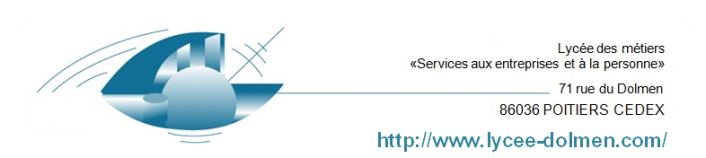 Lycée des Métiers « LE DOLMEN »Liste des manuels ScolairesLycée des Métiers « LE DOLMEN »Liste des manuels ScolairesDisciplinetitreISBNAuteur 1Auteur2EditeurPrix publicDisciplinetitreISBNAuteur 1Auteur2Editeur(Sans remise)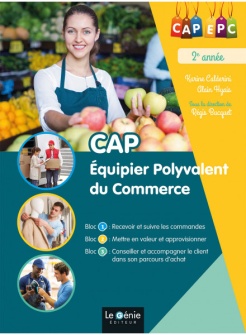 CAP Equipier Polyvalent du Commerce 2ème annéeISBN : 978-2-38197-137-7CALDERINI KarineHYAIS AlainLe génie Editeur202121 eurosAnglaisPAS DE MANUELPAS DE MANUELPAS DE MANUELPAS DE MANUELPAS DE MANUELPAS DE MANUELMathématiquesPAS DE MANUELPAS DE MANUELPAS DE MANUELPAS DE MANUELPAS DE MANUELPAS DE MANUELFrançaisLes nouveaux cahiers Français CAP978-2-216157396Michel Sendre-HaïdarNathalie LeducFoucher202018.60 eurosHistoire GéoghraphieLes nouveaux cahiers histoire CAP978-2-216157334Olivier ApollonChristophe EscartinFoucher202018.60 euros